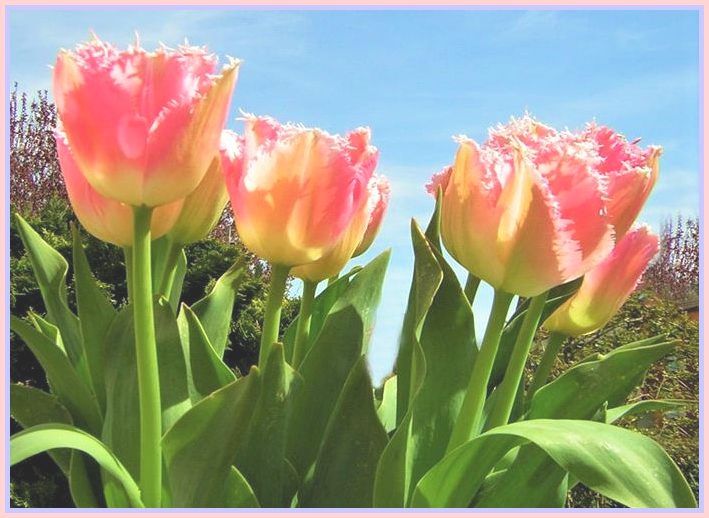 Как първите сътворения и размножавания на съществата са станали чрез първоначалните родители в небесното предсъздаване.Сега моят вселенски дух на любовта в Аз Съм описва накратко първите творения в предсъзданието, както и важни събития до вашето съвремие, които все още са неизвестни за много духовно търсещи хора.Наистина, първите небесни същества не са били родени от вашите прародители, а са били създадени. Това беше времето, когато постепенно изграждаха Творението. Когато малкото първобитно слънце вече можело да генерира много енергии, вашите първобитни родители видели възможността да изпълнят желанието на сърцето си, а именно да създадат първите същества по двойки, които те вече възприемали във въображението си и които щели да изглеждат като техен образ. Първото сътворено от тях същество беше Синът Христос, когото те създадоха в интимно сливане на същества от енергиите и частиците на Първичното централно слънце. Неговото жизнено ядро те създадоха от частиците на първоначалното централно слънчево ядро и пренесоха собствените си жизнени данни в светлинните атоми на неговото същество. Тяхното създаване на Христос е отнело много време в сравнение с вашето земно време. Когато го видяха да стои до тях в цял ръст, те го прегърнаха с блаженство и радост, които не могат да бъдат описани с човешки думи. След това по същия начин създават и неговия женски двойник. Вашите първородни родители предоставиха на двамата си първородни съуправлението на все още малкото творение в процес на изграждане, което вече притежаваше седем слънца с фини планети. Първичните ви родители са копнеели за още същества, които са могли да видят и преди. Те също са създадени като двойки от вече ферментиралите седем слънца. На тях те предадоха и управлението на различните нива на сътворението в съответствие с тяхното свободно и сърдечно съзнание за съществуване. След това били създадени седем подплана, всеки от които с големи галактически слънца и планети, на които да живеят потомствените същества. А от ферментиралите галактически слънца на подпланетите те създадоха още други първородни. Сега творението, което вече се беше разраснало, беше населено с много сътворени първородни, които копнееха за собствени рожби. Но това се случи едва когато природните царства бяха напълно оформени, а природните същества, след много, много небесни еони, бяха достигнали последния етап от своята еволюционна възможност. Природните същества копнееха за по-висш живот, който вече се съдържаше в частиците на тяхното същество. Това бил поводът първородните родители да обсъдят с всички същества възможността как да се създават деца. За тази цел те привличат прекрасни на вид природни същества, които вече са узрели за това в своето малко съзнание. Първородните деца на първоначалните родители, техните дъщери и синове, били блажени, след като видели образите на процеса на размножаване. След това първородните двойки започнали с най-голяма сърдечност, с помощта на родителите-създатели, първите си рожби и щастието им нямало граници, когато видели до себе си малки същества, приличащи на тях, които ги гледали радостно и им благодарили отново и отново за това. От този небесен момент отново и отново се появяват небесни същества, които се размножават, и това няма край до днес.Това беше кратко описание от мен, Небесния дух на любовта в Аз Съм, как Небесните първородители са успели да създадат първите същества и как след това се е стигнало до размножаването в предсъздаването. Но към моето описание все още имам какво да добавя, за да можете да разберете процесите на сътворението още по-обстойно.Наистина, когато планетите на природното царство са били изпълнени през дългия период на сътворението с великолепни растения от различни видове и безбройни видове животни, а някои видове животни са достигнали най-високия етап на еволюция, те са били взети от първородните родители в следващата по-висша форма на живот. Те били малки природни същества, които те, подобно на предишните растения и животни, създавали заедно със своите синове и дъщери според въображението си. Както вече ви разкрих, дуалните същества по-късно са успели да привлекат на своите планети природните същества за блажено зачеване на деца. От този момент на предсъздаване не е имало повече създадени същества от първородните родители, защото създаването на същества е отнело твърде много време и за това са били необходими много енергии от първородното централно слънце. Затова и вашите първородители са използвали тази възможност за размножаване с голямо блаженство в сърцата си.Сега все още ви описвам накратко каква е причината да се стигне до моето създаване без светлинна фигура в първоначалното централно слънце и до реорганизация на творението с промяна на закономерностите и начина на живот на небесните същества.В предсъзданията, когато в творението се появиха безброй същества, ставаше все по-очевидно, че първоначалните родители, а също и водещите същества са напълно претоварени със задачата си да управляват. Поради тази причина първородните родители решили да разговарят с двойките регенти на небесните равнини за напълно нов вариант на живот, който те вече познавали от предишното си творение, което доброволно напуснали, за да създадат свое ново според подробната си вътрешна планова картина. Когато видяха снимките на новия вариант на сътворението, без лични водещи същества и създаването на моето безлично божествено същество в Първоначалното централно слънце, те разбраха каква голяма възможност за печалба има тази нова справедлива и подобна на същество система на живот. Всички бяха развълнувани от това. Първородните родители ги инструктирали до най-малките подробности как да променят процесите на сътворението. След това се стигна до демократично гласуване между тях. Сред тях са и Христос и Неговият двойник, които са избрани от родителите си за съуправители на небесното предсъздание. Всички посветени небесни регентски същества гласуваха за новия вариант на живот в справедливото равенство на съществата и сътворението на моето безлично Божествено същество в небесното първично слънце. След това те бяха в голямо настроение на радост.Новите небесни варианти на сътворението и живота, които двойките регенти на седемте небесни равнини са получили за наблюдение от първородните родители, след това те предават от своето съзнание в подробни картини на водещите планетни същества, а те - на своите съграждани. Когато предаването на информацията приключило, в предсъзданието всички същества гласували и преобладаващото мнозинство подкрепило новия вариант на живот, който изисквал големи промени в процесите на създаване и живот.Много небесни еони чистите светлинни същества са живели в голяма радост и благодарност за това, докато някои същества, които са били против новото сътворение и варианта на живот, са копнеели за предишния, лично направляван начин на живот. Те бяха предимно първородни деца на родителите на сътворението, които живееха във все още лично направляваните предсъздания в новообразуваните седем подплана. След като са имали много опит в създаването на планетите, предишните седем двойки регенти - херувими и серафини - са им поверили отговорността и ръководството на новосъздадените планети и техните нови обитатели, които все още са имали малко еволюции и малко житейски опит. Някои от тези първородни се противопоставиха на новото безлично ръководено творение, затова се опитаха да убедят много същества в небесното битие, че едно лично ръководено творение би било добро от тяхна гледна точка. Знаейки, че в новоподреденото безлично творение вече няма да имат възможност да преживеят отново предишната си лична йерархия, те планират възможност извън небесното творение. За идеята си те успяха да убедят онези същества, които някога са гласували против новото безлично творение, а те бяха предимно същества с малко еволюции и опит в сътворението. Именно те се разбунтуваха срещу новия небесен принцип на живот и предизвикаха безредици на своите планети, причинявайки огромни смущения в хармонично протичащите енергийни потоци от Първоначалното централно слънце към техните планети в небесното творение. Поради тези събития небесно верните същества, включително бившите Седем регентски двойки, решиха да се консултират със съществата от Федерацията "Аз съм любов", към която принадлежи и моят Любовен дух. Не видяхме друга възможност, освен да изпълним желанието на непокорните същества за свободно решение, за да могат да изградят личен живот в извънземните светове. Небесният закон за свободата, който моят дух на любовта в Аз Съм прилага за всички същества, е тълкуван от всички небесни същества по такъв начин, че всяко независимо и отговорно за себе си същество може да живее без никакви ограничения на свободата. Тези установени правила на живот трябваше да бъдат вечно признавани и ценени от всички същества, включително и от мен. Още преди ренегатските същества да напуснат небесното същество, лоялните към небето същества предложиха да се гласува колко века ренегатските същества могат да останат в извъннебесните светове, а също и колко резервни енергии от първоначалното централно слънце трябва да им бъдат предоставени за съхранение в тяхната вътрешна същност. Резултатът е приет от отстъпилите същества или те са готови да се върнат в небесното същество след изтичането на определения период. След това настъпило сърцераздирателното разделяне на двойните същества и страшното разделение на творението за предварително определеното време на еона.Наистина, тогавашните небесни първосъщества бяха тези, които предизвикаха съдбоносното падение на съществата. Те бяха и тези, които първи поискаха извъннебесните, ефирните светове, а много еони по-късно - и материалните светове, и бяха лидери в тяхното създаване. Те бяха натрупали много полезен опит в предсъзданията и в новоподреденото безлично небесно творение за създаването на фините светове. Затова те се осмелили да създадат материални планети, а не толкова опитните същества им помогнали да ги завършат. Те са и първите същества в грубоматериалните светове на падението, които са се осмелили да се въплътят в създадено животинско същество, за да прехвърлят функциите и желаните от тях жизнени програми в гените и клетките. Генетично препрограмираното същество от животински вид трябва постепенно да заприлича на характеристиките на външното си същество, които те вече са съхранили преди това в рисунки, според замисъла си, в съзнанието си с различен външен вид, готов да бъде извикан за предаване. Но те успяват да препрограмират гените едва след много неуспешни опити. Този процес на сътворение се е случил не само на вашата планета Земя и свързаните с нея планети от Слънчевата система, но и в много други галактики и техните планети. Съществата в ефирно състояние, които се осмелиха да направят първите си опити за сътворение на безброй твърди планети, обменяха опита си помежду си по телепатичен път. Според техните желания те са създали човекоподобни същества с различен външен вид. Тъй като след дълъг космически еон в някои слънчеви системи са се случили лоши катастрофи, технически развитите същества са могли да се евакуират от тях малко преди това и да се преместят на други планети със сходни условия на живот. Това се е случило и на вашата планета и затова живеете заедно с няколко човешки раси.Наистина, първите същества от небесното предсъздаване, с дълбоко паднало съзнание, са рискували всичко, за да могат да предложат възможност за въплъщение на своите подчинени същества, които са примамили с измамни обещания в световете на падението. Тяхната продължителна и енергоемка дейност по създаването на човечеството, която те трябвало да поддържат отново и отново с мисловни образи и със собствените си вътрешни жизнени енергии, струвала на тези някога най-енергични и в небесната мъдрост далеч напреднали първи същества от небесните първородители огромно количество енергия от тяхната вътрешна същност, запаса от жизнена енергия на светлото същество. От моята небесна гледна точка това беше презрителен процес на сътворяване, преди всичко недостоен за едно някога чисто небесно същество. Те бяха и първите, които за прехода към нова система на сътворение искаха да създадат само временно твърди светове, които да им бъдат полезни за извличането на много еднополюсни отрицателни енергии. Злото намерение да доведат славното небесно творение и всички паднали светове по заобиколен път до състояние на разпад те са имали много преди да започнат със създаването на твърдите светове. В различни слабо осветени, фини есенни светове много от тях са управлявали безмилостни ръководни същества, които след много космически еони се съюзяват, за да доведат до унищожението на творението според коварен план заедно с подчинените им същества. Днес те все още са водачи на най-мрачните същества в извънземните царства и на тази земя и продължават да изпълняват своя предопределен план за унищожаване на творението. В заблудата си те все още вярват, че ще успеят да осъществят плана си на тази земя. Но те няма да успеят заради небесните защитни сили и програми, които преди повече от 2000 години са предпазили двете частици плюс и минус в техните ядра от спиране на въртенето и са ги предпазили завинаги от него. Исус Христос освободи тези сили за спасението на творението с въплътените небесни верни от небесното първоначално централно слънце. Често съм ви разказвал на вътрешните хора за това спасително събитие в моите откровения, затова не го повтарям повече в това кратко послание. Възможно е някои от вас, вътрешните хора, първо да трябва духовно да преработят в човешкото си съзнание моето божествено изявление, а също и описанието на това, че някога там е имало някакви първородни същества, които са причинили такава трагедия с невъобразими размери.За някои от вас, вътрешните хора, ще бъде непонятно, че някои от първите плодове на небесното творение са паднали толкова дълбоко духовно, че по-късно са искали да предизвикат падението на нашето небесно творение заедно с най-лошите и тъмни същества на грехопадението. Моят небесен дух на любовта и всички небесно верни същества се надяваме, че поне един дълбоко паднал първенец най-накрая ще се пробуди духовно и че и други скоро ще пожелаят да го последват и да сложат край на тъмните си дела в този свят, а също и в отвъдните светове завинаги! Но до днес моят дух на любовта и небесните същества все още не могат да разберат това, както и вие, вътрешните хора, които с тревога наблюдавате трагичните обстоятелства в този свят с отворени очи и с ясно мислене и отворено сърце. Затова се надявате и молите някои тъмни същества все пак да се покаят, да осъзнаят ужасната си сеитба и да се покаят от сърце, преди този свят да престане да съществува.Това беше още една добавка от моя дух на любов към вас, вътрешните хора.Това беше важно за всички приятели на капките любов, защото моят любовен дух можеше да разкрие в него тогавашните предпоставки за трагичното разделение на творението чрез отстъпили същества, които сега са много по-ясни и пълни чрез този вестител. Но това предаване все още не беше възможно за мен с вдъхновението в предишните времена, защото един пратеник първо се нуждае от много знания градивни елементи на небесния живот и този свят падане за него.За по-нататъшните процеси в небесното сътворение и в извъннебесните светове, но също и за това как се стигна до моето сътворение в небесното първоначално слънце чрез всички небесни същества, вече съм ви разкрил подробно, затова не е необходимо да се повтаря в това послание. За това ви моля за разбиране.Но онези от новите читатели и слушатели на "Капка любов", които биха искали да се запознаят с подробния разказ за процесите на сътворението, са сърдечно поканени да прочетат или да чуят музикално оформеното основно откровение: "Създаване на най-гениалното, сърдечно безлично същество - Бог - от небесни светлинни същества". Към лично ръководените предсъздания моят любящ дух би искал да добави нещо, което е важно за някои от вас, вътрешните хора, за да не възникват недоразумения при размишленията и разговорите ви за новото знание.Наистина, в по-ранните предсъздания с водещи същества съществата на техните фини планети са живели помежду си в мир и единство, свобода и справедливост, но все още не са били равни. Причината за това беше, че Централното слънце все още нямаше достатъчно енергийни резерви за такава сериозна промяна в небесната система на живот, въпреки че вашите първоначални родители с радост желаеха такова справедливо равенство на съществата. Това стана възможно едва когато енергийните частици в Централното слънце успяха да се умножат след много небесни еони, тъй като ядрото му беше в състояние да генерира все повече и повече енергия и се разшири, което доведе до постоянно увеличаване на обиколката на Централното слънце. Но от мен ще научите още, че вашият свят и система на живот, свързани с човека, с управляващи лидери, в сравнение с тогавашната система на живот с водещи същества в небесните предсъздания, нямат нищо общо. Водещите същества са възприели своя скромен и много сърдечен начин на живот от своите първородни родители и също така са живели така спрямо другите същества, които са се присъединили към тях в предсъздаването и са имали малко опит в сътворението. Те ги подкрепяха с напътствия от своя житейски опит, така че те да имат основни познания във всички области на живота. Но те не се държаха като всезнаещи учители, защото смирението им не позволяваше това - а това, което е обичайно в този свят на измама.